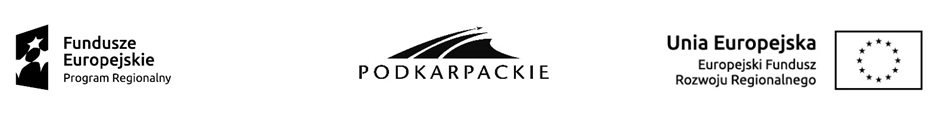 																					Załącznik Nr 3-jeżeli wykonawca dla wykazania spełnienia warunków udziału w postępowaniu powołuje się na zasoby innych podmiotówZOOBOWIĄZANIE PODMIOTU TRZECIEGOJa(/My) niżej podpisany(/ni)…………………………………………………będącupoważnionym(/mi) do reprezentowania:……………………………………………………………………………(nazwa i adres podmiotu oddającego do dyspozycji zasoby)oświadczam/y,że zobowiązujemy się do oddania do dyspozycji na rzecz Wykonawcy…………………………………………………………………………………………		(nazwa i adres Wykonawcy składającego ofertę)zasoby w zakresie ………………………………………………………..(wskazać zakres udostępnionych zasobów np. zdolność zawodowa)na potrzeby realizacji zamówienia pn. Pełnienie obowiązków inspektora nadzoru inwestorskiego branży budowlanej, sanitarnej i elektrycznej przy realizacji zadania pn.: „Termomodernizacja budynków przy ul. Orzeszkowej 2, Orzeszkowej 2a i Młynarskiej 49 w Sanoku.”Sposób wykorzystania udostępnionych przeze mnie zasobów przez wykonawcę przy wykonywaniu zamówienia będzie następujący:…………………………………………………………………………………….Zakres mojego udziału przy wykonywaniu zamówienia będzie następujący…….…………………………………………………………………………………….Okres mojego udziału przy wykonywaniu zamówienia będzie następujący…….…………………………………………………………………………………….Udostępniając wykonawcy zdolności w postaci wykształcenia/kwalifikacjizawodowych/doświadczenia będę realizował usługi, których dotyczą wskazane zdolności:TAK/NIE*……………………dnia………………………….																												                                          ……………………......................................................................(pieczęć i podpis uprawnionej do składania oświadczeń woli w imieniu podmiotu oddającego do dyspozycji zasoby) *-niepotrzebne skreślić